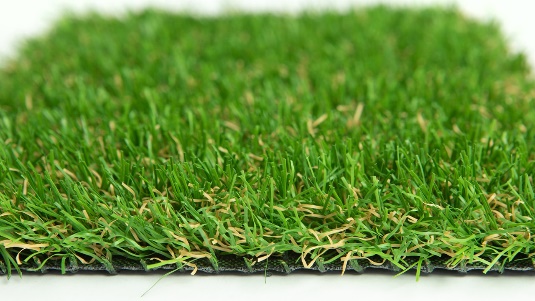 Specification Sheet: Fire Retardant Artificial GrassThe yarn in the grass has multiple shades of green at a 30mm pile height. This is complemented by a thick, sandy-brown thatch that adds to the realistic look and the overall density. An exceptional choice for indoor installations and anyone looking for a Fire Retardant material that looks and feels amazing.Fire Retardant Artificial Grass – 30mm Pile HeightManufacturer – Nomow LtdWeb: www.nomow.co.ukTel: 0800 587 0380Product reference: Fire Retardant Artificial Grass“Nomow has the right to alter each product specification in order to improve the artificial grass according to the newest technological applications. Nomow is not legally liable in case of non-compliance with these mentioned specifications.”Fibre55% PE straight /45% PP curled – fire retardant – UV stabilizedFibre ShapeMicro Nerve TechnologyPile heightca. 30 mm# Stitches ca. 130 st/mProductionTuftingGauge3/8”# Tuftsca. 13,650 / m²Pile weightca. 1353 gr / m²Total weightca. 2523 gr / m²Tuft clothPolypropylene woven, ca. 170 gr / m²BackingPre coat ca. 1000 gr / m² Flame RetardantRoll width400 cmRoll length± 30 mUV Stability> 3,000 hours UV-A │ 6,000 hours XENONLight fastnessScale 7 (DIN 54004)Chlorine resistance4 – 5 (DIN 54019)Resistance to seawater4 – 5 (DIN 54007)